 Jr.K Chronicle 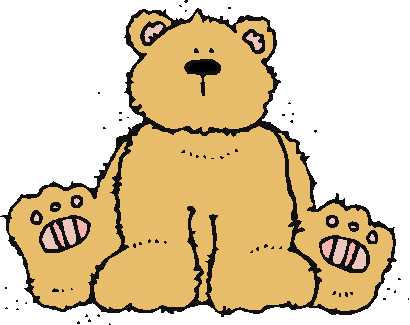 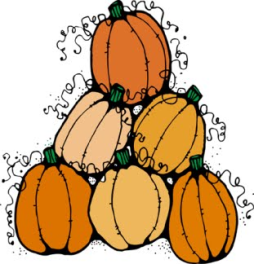 Week of 11/14	Week of 11/14	WEEKLY NEWSLETTERSubjectsWhat We Will Be DoingNotes/RemindersMathReadingColor of the WeekWritingSocial StudiesSpanishScienceNumber of the Week: Number 10Stations- tactile numbers, ten to ten correspondences, number game. Identify and sort the number 10. Station- Number 10 game, identify number 10, look around the room.  My 10 Best Friends. Writing numbers.  Zero the Hero. Story time- Fall books, Goldilicous, Thanksgiving books, and rain books. Gold – List items that are gold. Identify objects around the room that are gold.  Color an item that is gold. Station- sorting, identifying, and painting things that are gold.  Frog Street press- Sing and Read about green.Practice name writing.  Handwriting without tears identifying letters and numbers. Begin writing numbers (always start at the top) Turkey tracks and thinking thankful thoughts.Calendar, Days of the Week, and Months of the Year.  Calendar. Days of the Week, Months of the Year, and Color of the Week.  Parts of the body. For example, eyes-ojos.  Colors of the rainbow. How to greet and say goodbye. Please and thank you.Names of the different type of clouds. What the five senses do for the body.  PLEASE REMEMBER TO FILL OUT VOLUNTEER SHEETS FOR ME TO SIGN. Important Upcoming dates:  *November 21st-25th          Thanksgiving Break*Surprise box is in alphabetical order. Art/TheatreI am thankful for…. Fall leaves, turkey, scarecrow, make a necklace.